Indicates Matter StrickenIndicates New MatterThe House assembled at noon.Deliberations were opened with prayer by Rev. Charles E. Seastrunk, Jr., as follows:	Our thought for today is from Ecclesiastes 10:12: “Words spoken by the wise bring them favor, but the lips of fools consume them.”	Let us pray. Loving God, strengthen us with Your spirit, as we pray for others and others pray for us. May we put our trust in You, mighty God as we continue to do the work of the people with love and kindness. Bless our defenders of freedom and first responders. May Your face shine upon our World, Nation, President, State, Governor, Speaker, and Staff. Bless and defend our men and women who suffer and sacrifice for our freedom. Lord, in Your mercy, hear our prayers. Amen. Pursuant to Rule 6.3, the House of Representatives was led in the Pledge of Allegiance to the Flag of the United States of America by the SPEAKER.After corrections to the Journal of the proceedings of Friday, the SPEAKER ordered it confirmed.MOTION ADOPTEDRep. S. WILLIAMS moved that when the House adjourns, it adjourn in memory of Vedear "Elizabeth" Stephens, which was agreed to.STATEMENT BY REP. PENDARVISRep. PENDARVIS made a statement relative to the life and legacy of Levi Pearson. STATEMENT BY REP. T. MOORERep. T. MOORE made a statement relative to the trailblazing efforts of these Citadel graduates, Adrienne "AJ" Crosby, Toshika "Peaches" Hudson-Cannon, Dr. Renee E. Hypolite, Natosha Mitchell Johnson, Jamey McCloud, Geneive "Hardney" Marshall, and "Sha" Peterson. COMMUNICATIONThe following was received:State Regulation of Public Utilities Review CommitteeSen. Thomas C. Alexander, Chairman	Heather Anderson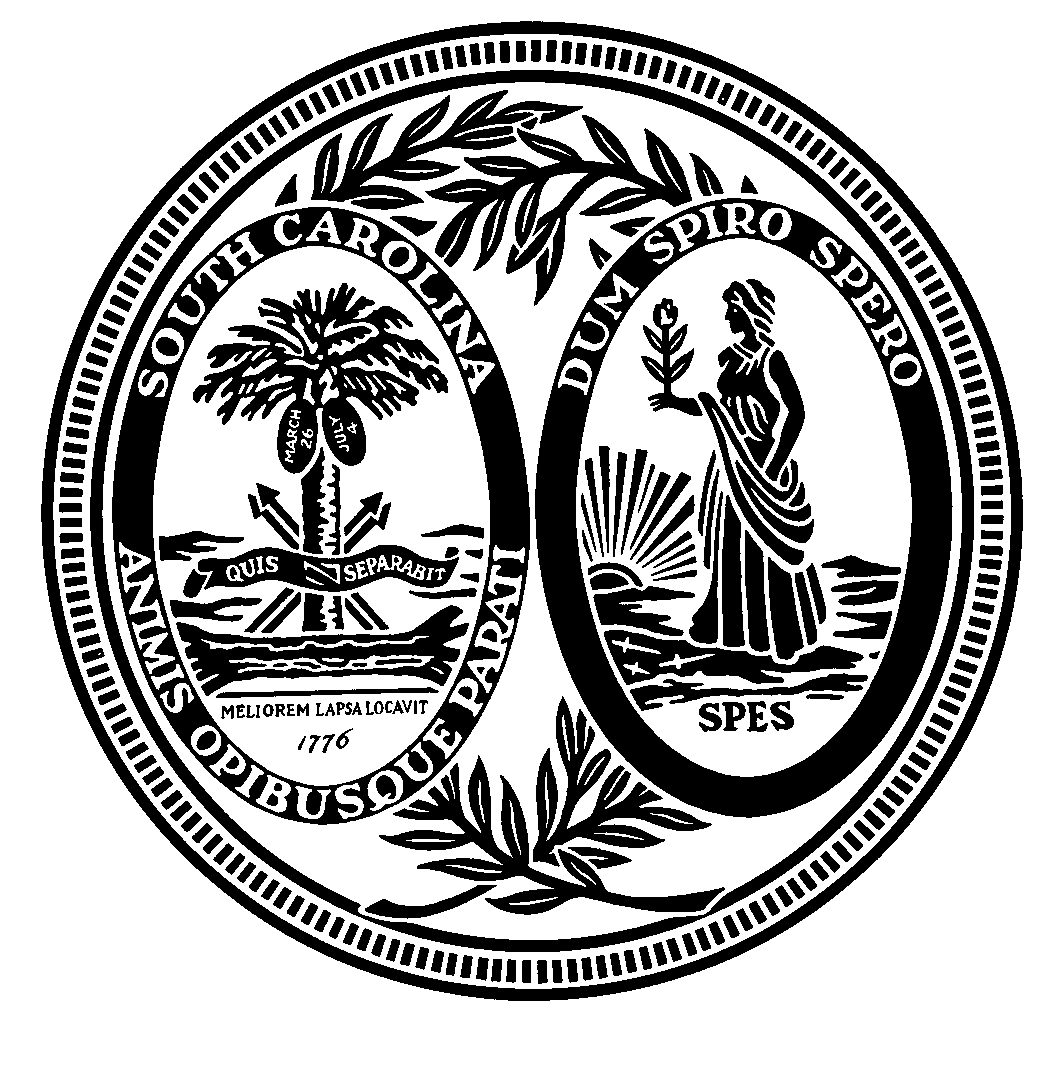 Rep. William E. Sandifer, III, Vice Chairman	Committee CounselMargaret Bluestein, Esquire	Bryan TriplettSen. C. Bradley Hutto	Committee CounselRep. Joseph H. Jefferson, Jr.Sen. Luke A. Rankin, Sr.John S. Simmons, EsquireRichele K. Taylor, EsquireRep. John Taliaferro “Jay” West, IVPost Office Box 142Columbia, South Carolina 29202(803) 212-6208TO:	  Honorable Jeff Gossett and Honorable Charles Reid  FROM:	  Thomas C. Alexander and William E. Sandifer, IIIDATE:	  February 11, 2022RE:	  Verification of Public Service Authority Ex Officio Members	Act 90 (2021), which became law on June 15, 2021, created two ex-officio member positions on the Public Service Authority Board of Directors. The legislation designated one ex-officio member to be chosen by the Chairman of Central Electric Power Cooperative, or his designee, and the second ex-officio member to be chosen by the Board of Central Electric Power Cooperative.	Chairman Alexander received a letter, dated July 14, 2021, from E. Paul Basha, Chairman of Central Electric Power Cooperative stating that Robert C. Hochstetler and Robert G. Ardis, III had been designated as the ex-officio members of the Public Service Authority Board of  Directors.  Mr. Hochstetler serves as the ex-officio member designated by the Chairman of  Central, and Mr. Ardis serves as the member chosen by Central’s Board. 	Pursuant to Section 58-31-20(E)(4), the Public Utilities Review Committee must verify the statutory qualifications of ex-officio members appointed to the Santee Cooper Board of Directors within six months of beginning service as an ex-officio member. The statutory qualifications, as established by Section 58-31-20(C), are the following:   Abilities and experience generally found among directors of South Carolina energy utilities that allow him to make valuable contributions to Santee Cooper. This includes substantial business skills and experience, including but not limited to:General knowledge of Santee Cooper’s history, purpose and operations, and the responsibitilities of its directors;Ability to interpret legal and financial documents and information to further the activities and affairs of Santee Cooper;With the assistance of counsel, the ability to understand and apply federal and state laws, rules, and regulations; andWith the assistance of counsel, the ability to understand and apply judicial decisions related to Santee Cooper.A baccalaurete or more advanced degree; andA background of substantial duration and expertise in at least one of the following:Energy issues;Consumer protection and advocacy;Water and wastewater issues;Finance, economics, and statistics;Accounting;Engineering; orLaw.	The Review Committee sent Mr. Hochsteter and Mr. Ardis a set of questions to elicit information with respect to their respective knowledge regarding the operations of the Public Service Authority, knowledge of best practices for boards of directors, and knowledge of the Freedom of Information Act (FOIA) as well as their experience as required of ex-officio board members. They both appeared before the Review Committee on October 21, 2021, and answered further questions from the Review Committee members on those issues and others. Mr. Hochstetler and Mr. Ardis provided official transcripts from their respective institutions of higher education to demonstrate they each met the education requirement per (C)(2).	Following a review of the information provided by Mr. Hochstetler and Mr. Ardis, both in writing and orally during the October 21, 2021 meeting, the Review Committee members determined that Mr.  Robert C. Hochstetler and Mr. Robert G. Ardis, III meet the statutory requirements to serve as ex-officio members of the Public Service Authority Board of Directors. Received as information.CONFIRMATION OF APPOINTMENTThe following was received:The Legislative Committee on House EthicsColumbia, S.C., February 10, 2022STATEWIDE APPOINTMENT	The Committee respectfully reports that they have duly and carefully considered the same and recommends that the same do pass.Commission Members, State Ethics CommissionSTATEWIDE APPOINTMENTF. Xavier StarkesState Ethics CommissionTerm Commencing: 04/01/2020Term Expiring: 04/01/2025Seat: Governor’s ApointeeVice: Ashleigh R. Wilson (3 year term espired on April 1, 2020)Jay JordanChairman of the House Ethics CommitteeRep. JORDAN submitted a favorable report on the Ethics Commission appointments.The yeas and nays were taken resulting as follows:  Yeas 100; Nays 0 Those who voted in the affirmative are:Total--100 Those who voted in the negative are:Total--0The appointment was confirmed and a message was ordered sent to the Senate accordingly.RECORD FOR VOTING	I inadvertently voted in the confirmation of F. Xavier Starkes for the State Ethics Commission. I wish the record to reflect that I meant to abstain from voting.	Rep. Bruce BannisterRECORD FOR VOTING	I inadvertently voted in the confirmation of F. Xavier Starkes for the State Ethics Commission. I wish the record to reflect that I meant to abstain from voting.	Rep. Tommy PopeRECORD FOR VOTING	I inadvertently voted in the confirmation of F. Xavier Starkes for the State Ethics Commission. I wish the record to reflect that I meant to abstain from voting.	Rep. RJ MayABSTENTION FROM VOTINGFebruary 15, 2022Charles ReidClerk of the House of RepresentativesDear Mr. Reid,	I am notifying you in accordance with Section 8-13-745(A) of the SC Code, I hereby recuse myself from voting on the Governor’s Appointment to the State Ethics Commission, F. Xavier Starkes, because of a potential conflict of interest due to an economic interest of myself, or an individual or business with which I am associated may be affected as we represented a client or clients for a fee before the State Ethics Commission within the twelve preceding months. Please note this in the House Journal for February 15, 2022.	Sincerely,	Rep. G. Murrell Smith, Jr. ABSTENTION FROM VOTINGFebruary 15, 2022Charles ReidClerk of the House of RepresentativesDear Mr. Reid,	I am notifying you in accordance with Section 8-13-745(A) of the SC Code, I hereby recuse myself from voting on the Governor’s Appointment to the State Ethics Commission, F. Xavier Starkes, because of a potential conflict of interest due to an economic interest of myself, or an individual or business with which I am associated may be affected as we represented a client or clients for a fee before the State Ethics Commission within the twelve preceding months. Please note this in the House Journal for February 15, 2022.	Sincerely,	Rep. J. Todd Rutherford COMMUNICATIONThe following was received:State of South CarolinaOffice of the GovernorColumbia, S.C., February 10, 2022Mr. Speaker and Members of the House of Representatives:	I am transmitting herewith an appointment for confirmation. This appointment is made with advice and consent of the General Assembly and is therefore submitted for your consideration. STATEWIDE APPOINTMENTState Ethics CommissionTerm Commencing: 04/01/2022Term Expiring: 04/01/2027Seat: Governor’s Appointee (Governor’s Party)Vice: Childs C. ThrasherMr. Neal D. Truslow333 Laurel Springs RoadColumbia, South Carolina 29206-2102Yours very truly,Henry McMasterGovernorReferred to the Committee on EthicsREGULATION RECEIVED  The following was received and referred to the appropriate committee for consideration:Document No. 5103Agency: Department of Health and Environmental ControlStatutory Authority: 1976 Code Sections 44-1-140(11), 44-1-150, 44-55-825, 44-55-827, and 48-1-10 et seq.Onsite Wastewater SystemsReceived by Speaker of the House of Representatives February 14, 2022Referred to Regulations and Administrative Procedures CommitteeLegislative Review Expiration February 11, 2023REPORT OF STANDING COMMITTEERep. S. WILLIAMS, from the Hampton Delegation, submitted a favorable report on:S. 862 -- Senators Hutto and Matthews: A BILL TO AMEND SECTION 5 OF ACT 184 OF 2020, RELATING TO THE CONSOLIDATION OF THE HAMPTON COUNTY SCHOOL DISTRICT, SO AS TO PROVIDE FOR THE MANNER IN WHICH THE DISTRICT RECEIVES FUNDS, AND TO VEST THE DISTRICT WITH TOTAL FISCAL AUTONOMY IN 2025.Ordered for consideration tomorrow.HOUSE RESOLUTIONThe following was introduced:H. 4958 -- Reps. Daning, Davis, M. M. Smith, J. Moore, Alexander, Allison, Anderson, Atkinson, Bailey, Ballentine, Bamberg, Bannister, Bennett, Bernstein, Blackwell, Bradley, Brawley, Brittain, Bryant, Burns, Bustos, Calhoon, Carter, Caskey, Chumley, Clyburn, Cobb-Hunter, Cogswell, Collins, B. Cox, W. Cox, Crawford, Dabney, Dillard, Elliott, Erickson, Felder, Finlay, Forrest, Fry, Gagnon, Garvin, Gatch, Gilliam, Gilliard, Govan, Haddon, Hardee, Hart, Hayes, Henderson-Myers, Henegan, Herbkersman, Hewitt, Hill, Hiott, Hixon, Hosey, Howard, Huggins, Hyde, Jefferson, J. E. Johnson, J. L. Johnson, K. O. Johnson, Jones, Jordan, King, Kirby, Ligon, Long, Lowe, Lucas, Magnuson, Matthews, May, McCabe, McCravy, McDaniel, McGarry, McGinnis, McKnight, T. Moore, Morgan, D. C. Moss, V. S. Moss, Murphy, Murray, B. Newton, W. Newton, Nutt, Oremus, Ott, Parks, Pendarvis, Pope, Rivers, Robinson, Rose, Rutherford, Sandifer, Simrill, G. M. Smith, G. R. Smith, Stavrinakis, Taylor, Tedder, Thayer, Thigpen, Trantham, Weeks, West, Wetmore, Wheeler, White, Whitmire, R. Williams, S. Williams, Willis, Wooten and Yow: A HOUSE RESOLUTION TO RECOGNIZE AND CONGRATULATE REVEREND DR. RODNEY C. LINDSAY UPON THE OCCASION OF HIS RETIREMENT FROM CHARLESTON CALVARY CHURCH OF THE NAZARENE, TO COMMEND HIM FOR OVER THIRTY-FIVE YEARS OF DEDICATED SERVICE IN PASTORAL MINISTRY, AND TO WISH HIM MUCH HAPPINESS AND FULFILLMENT IN ALL HIS FUTURE ENDEAVORS.The Resolution was adopted.HOUSE RESOLUTIONThe following was introduced:H. 4959 -- Reps. M. M. Smith, Alexander, Allison, Anderson, Atkinson, Bailey, Ballentine, Bamberg, Bannister, Bennett, Bernstein, Blackwell, Bradley, Brawley, Brittain, Bryant, Burns, Bustos, Calhoon, Carter, Caskey, Chumley, Clyburn, Cobb-Hunter, Cogswell, Collins, B. Cox, W. Cox, Crawford, Dabney, Daning, Davis, Dillard, Elliott, Erickson, Felder, Finlay, Forrest, Fry, Gagnon, Garvin, Gatch, Gilliam, Gilliard, Govan, Haddon, Hardee, Hart, Hayes, Henderson-Myers, Henegan, Herbkersman, Hewitt, Hill, Hiott, Hixon, Hosey, Howard, Huggins, Hyde, Jefferson, J. E. Johnson, J. L. Johnson, K. O. Johnson, Jones, Jordan, King, Kirby, Ligon, Long, Lowe, Lucas, Magnuson, Matthews, May, McCabe, McCravy, McDaniel, McGarry, McGinnis, McKnight, J. Moore, T. Moore, Morgan, D. C. Moss, V. S. Moss, Murphy, Murray, B. Newton, W. Newton, Nutt, Oremus, Ott, Parks, Pendarvis, Pope, Rivers, Robinson, Rose, Rutherford, Sandifer, Simrill, G. M. Smith, G. R. Smith, Stavrinakis, Taylor, Tedder, Thayer, Thigpen, Trantham, Weeks, West, Wetmore, Wheeler, White, Whitmire, R. Williams, S. Williams, Willis, Wooten and Yow: A HOUSE RESOLUTION TO EXPRESS THE GRATITUDE OF THE SOUTH CAROLINA HOUSE OF REPRESENTATIVES TO CAREGIVERS FOR THEIR UNWAVERING COMMITMENT TO THE CARE OF THEIR CLIENTS AND FAMILIES, ESPECIALLY DURING THE 
COVID-19 PANDEMIC, AND TO DECLARE FEBRUARY 18, 2022, AS SOUTH CAROLINA CAREGIVERS DAY.The Resolution was adopted.HOUSE RESOLUTIONThe following was introduced:H. 4960 -- Reps. Hewitt, Alexander, Allison, Anderson, Atkinson, Bailey, Ballentine, Bamberg, Bannister, Bennett, Bernstein, Blackwell, Bradley, Brawley, Brittain, Bryant, Burns, Bustos, Calhoon, Carter, Caskey, Chumley, Clyburn, Cobb-Hunter, Cogswell, Collins, B. Cox, W. Cox, Crawford, Dabney, Daning, Davis, Dillard, Elliott, Erickson, Felder, Finlay, Forrest, Fry, Gagnon, Garvin, Gatch, Gilliam, Gilliard, Govan, Haddon, Hardee, Hart, Hayes, Henderson-Myers, Henegan, Herbkersman, Hill, Hiott, Hixon, Hosey, Howard, Huggins, Hyde, Jefferson, J. E. Johnson, J. L. Johnson, K. O. Johnson, Jones, Jordan, King, Kirby, Ligon, Long, Lowe, Lucas, Magnuson, Matthews, May, McCabe, McCravy, McDaniel, McGarry, McGinnis, McKnight, J. Moore, T. Moore, Morgan, D. C. Moss, V. S. Moss, Murphy, Murray, B. Newton, W. Newton, Nutt, Oremus, Ott, Parks, Pendarvis, Pope, Rivers, Robinson, Rose, Rutherford, Sandifer, Simrill, G. M. Smith, G. R. Smith, M. M. Smith, Stavrinakis, Taylor, Tedder, Thayer, Thigpen, Trantham, Weeks, West, Wetmore, Wheeler, White, Whitmire, R. Williams, S. Williams, Willis, Wooten and Yow: A HOUSE RESOLUTION TO RECOGNIZE AND COMMEND C.E. "CHIP" SMITH AND THE ENTIRE MURRELLS INLET COMMUNITY FOR HOSTING THEIR ANNUAL SPRING TIDE COMMUNITY CLEANUP AND CHOWDER COOKOFF, A KEY FACTOR IN HELPING THE MURRELLS INLET ESTUARY RETAIN ITS EXQUISITE NATURAL BEAUTY AND CHARM, BOTH NOW AND FOR THE FUTURE.The Resolution was adopted.HOUSE RESOLUTIONThe following was introduced:H. 4961 -- Reps. Brawley, Alexander, Anderson, Bamberg, Clyburn, Dillard, Garvin, Gilliard, Govan, Henderson-Myers, Henegan, Hosey, Howard, Jefferson, J. L. Johnson, K. O. Johnson, King, Matthews, McDaniel, J. Moore, Murray, Parks, Pendarvis, Rivers, Robinson, Rutherford, Tedder, Thigpen, Weeks, R. Williams and S. Williams: A HOUSE RESOLUTION TO RECOGNIZE AND HONOR THE LIFE AND ACHIEVEMENTS OF HARVEY B. GANTT, THE FIRST AFRICAN AMERICAN STUDENT TO ATTEND A PREVIOUSLY ALL WHITE INSTITUTION OF HIGHER LEARNING IN SOUTH CAROLINA WHEN HE WAS ADMITTED TO CLEMSON UNIVERSITY IN 1963.Whereas, born in Charleston in 1943, Mr. Gantt was educated in the city’s public school system, graduating second in his class from Burke High School.  He attended Iowa State University on a merit scholarship, and in 1961, he applied to Clemson University and was admitted under court order; andWhereas, in 1965, he graduated with honors with a bachelor’s degree in architecture, and he earned a master’s degree in city planning from the prestigious Massachusetts Institute of Technology in 1970; and Whereas, in 1971, Mr. Gantt and Jeff Huberman co-founded Gantt Huberman Architects, an architectural firm in Charlotte, North Carolina.  The firm experienced tremendous growth under their leadership and became an award-winning design organization; andWhereas, dedicated to his community, he served more than three terms on the Charlotte City Council during the late 1970s and served as mayor pro tem of the city in 1981 and 1983.  Mr. Gantt became the first African American elected to serve as mayor of the city of Charlotte, an office he held for two terms.  During his tenure, the city of Charlotte experienced one of its greatest periods of prosperity: more than twenty-one thousand new jobs were created, and investments reached more than a million dollars; andWhereas, in 1990, he ran for national office, contesting Jesse Helms in the North Carolina United States Senate race as a Democrat, a bid that exemplified his belief that no challenge is too great.  Although Mr. Gantt lost the election, he won national acclaim and respect for positions he took on education, health care, and the environment in the much-publicized and controversial campaign; andWhereas, he remains active in politics, serving on the North Carolina Executive Council and on the Democratic National Committee.  With more than 15 years of service to the public, he remains an active participant in dozens of civic, cultural, and professional organizations, and he devotes time to speaking and lecturing nationwide at colleges and universities on current architectural and political issues; andWhereas, in 1986, Mr. Gantt was made a fellow in the American Institute of Architects, the highest honor granted to a practicing architect.  His numerous awards and honors include honorary doctoral degrees from six colleges and universities; andWhereas, the South Carolina House of Representatives values the esteem and recognition that Harvey Gantt has brought to the Palmetto State during his life spent breaking new ground, supported by his personal formula for success: “Successful people have a strong sense of their own self-worth, and that sense of self-esteem is the foundation on which they reach out and move forward.”  Now, therefore,Be it resolved by the House of Representatives:That the members of the South Carolina House of Representatives, by this resolution, recognize and honor the life and achievements of Harvey B. Gantt, the first African American student to attend a previously all-white institution of higher learning in South Carolina when he was admitted to Clemson University in 1963.Be it further resolved that a copy of this resolution be presented to Harvey B. Gantt.The Resolution was adopted.HOUSE RESOLUTIONThe following was introduced:H. 4962 -- Reps. M. M. Smith, Alexander, Allison, Anderson, Atkinson, Bailey, Ballentine, Bamberg, Bannister, Bennett, Bernstein, Blackwell, Bradley, Brawley, Brittain, Bryant, Burns, Bustos, Calhoon, Carter, Caskey, Chumley, Clyburn, Cobb-Hunter, Cogswell, Collins, B. Cox, W. Cox, Crawford, Dabney, Daning, Davis, Dillard, Elliott, Erickson, Felder, Finlay, Forrest, Fry, Gagnon, Garvin, Gatch, Gilliam, Gilliard, Govan, Haddon, Hardee, Hart, Hayes, Henderson-Myers, Henegan, Herbkersman, Hewitt, Hill, Hiott, Hixon, Hosey, Howard, Huggins, Hyde, Jefferson, J. E. Johnson, J. L. Johnson, K. O. Johnson, Jones, Jordan, King, Kirby, Ligon, Long, Lowe, Lucas, Magnuson, Matthews, May, McCabe, McCravy, McDaniel, McGarry, McGinnis, McKnight, J. Moore, T. Moore, Morgan, D. C. Moss, V. S. Moss, Murphy, Murray, B. Newton, W. Newton, Nutt, Oremus, Ott, Parks, Pendarvis, Pope, Rivers, Robinson, Rose, Rutherford, Sandifer, Simrill, G. M. Smith, G. R. Smith, Stavrinakis, Taylor, Tedder, Thayer, Thigpen, Trantham, Weeks, West, Wetmore, Wheeler, White, Whitmire, R. Williams, S. Williams, Willis, Wooten and Yow: A HOUSE RESOLUTION TO RECOGNIZE AND HONOR LAYLA LUNA FOR FOUNDING AND LEADING JUST BEE IN ORDER TO CREATE A WORLD WHERE THOSE WITH AUTISM SPECTRUM DISORDER AND THEIR FAMILIES ARE TREATED EQUALLY, AND TO ENCOURAGE ALL SOUTH CAROLINIANS TO PROVIDE A SAFER AND FRIENDLIER STATE FOR THOSE WITH AUTISM SPECTRUM DISORDER.The Resolution was adopted.HOUSE RESOLUTIONThe following was introduced:H. 4963 -- Reps. McKnight, Alexander, Allison, Anderson, Atkinson, Bailey, Ballentine, Bamberg, Bannister, Bennett, Bernstein, Blackwell, Bradley, Brawley, Brittain, Bryant, Burns, Bustos, Calhoon, Carter, Caskey, Chumley, Clyburn, Cobb-Hunter, Cogswell, Collins, B. Cox, W. Cox, Crawford, Dabney, Daning, Davis, Dillard, Elliott, Erickson, Felder, Finlay, Forrest, Fry, Gagnon, Garvin, Gatch, Gilliam, Gilliard, Govan, Haddon, Hardee, Hart, Hayes, Henderson-Myers, Henegan, Herbkersman, Hewitt, Hill, Hiott, Hixon, Hosey, Howard, Huggins, Hyde, Jefferson, J. E. Johnson, J. L. Johnson, K. O. Johnson, Jones, Jordan, King, Kirby, Ligon, Long, Lowe, Lucas, Magnuson, Matthews, May, McCabe, McCravy, McDaniel, McGarry, McGinnis, J. Moore, T. Moore, Morgan, D. C. Moss, V. S. Moss, Murphy, Murray, B. Newton, W. Newton, Nutt, Oremus, Ott, Parks, Pendarvis, Pope, Rivers, Robinson, Rose, Rutherford, Sandifer, Simrill, G. M. Smith, G. R. Smith, M. M. Smith, Stavrinakis, Taylor, Tedder, Thayer, Thigpen, Trantham, Weeks, West, Wetmore, Wheeler, White, Whitmire, R. Williams, S. Williams, Willis, Wooten and Yow: A HOUSE RESOLUTION TO HONOR SERGEANT MAJOR ANTHONY N. PAGE OF MARINE AIRCRAFT GROUP 39 FOR HIS MANY YEARS OF EXEMPLARY SERVICE TO THIS GREAT COUNTRY AND TO OFFER BEST WISHES FOR A LONG AND FULFILLING RETIREMENT.The Resolution was adopted.HOUSE RESOLUTIONThe following was introduced:H. 4965 -- Reps. Bernstein, Alexander, Allison, Anderson, Atkinson, Bailey, Ballentine, Bamberg, Bannister, Bennett, Blackwell, Bradley, Brawley, Brittain, Bryant, Burns, Bustos, Calhoon, Carter, Caskey, Chumley, Clyburn, Cobb-Hunter, Cogswell, Collins, B. Cox, W. Cox, Crawford, Dabney, Daning, Davis, Dillard, Elliott, Erickson, Felder, Finlay, Forrest, Fry, Gagnon, Garvin, Gatch, Gilliam, Gilliard, Govan, Haddon, Hardee, Hart, Hayes, Henderson-Myers, Henegan, Herbkersman, Hewitt, Hill, Hiott, Hixon, Hosey, Howard, Huggins, Hyde, Jefferson, J. E. Johnson, J. L. Johnson, K. O. Johnson, Jones, Jordan, King, Kirby, Ligon, Long, Lowe, Lucas, Magnuson, Matthews, May, McCabe, McCravy, McDaniel, McGarry, McGinnis, McKnight, J. Moore, T. Moore, Morgan, D. C. Moss, V. S. Moss, Murphy, Murray, B. Newton, W. Newton, Nutt, Oremus, Ott, Parks, Pendarvis, Pope, Rivers, Robinson, Rose, Rutherford, Sandifer, Simrill, G. M. Smith, G. R. Smith, M. M. Smith, Stavrinakis, Taylor, Tedder, Thayer, Thigpen, Trantham, Weeks, West, Wetmore, Wheeler, White, Whitmire, R. Williams, S. Williams, Willis, Wooten and Yow: A HOUSE RESOLUTION TO RECOGNIZE AND COMMEND THE SOUTH CAROLINA SECTION OF THE AMERICAN COLLEGE OF OBSTETRICIANS AND GYNECOLOGISTS FOR ITS NEARLY SEVENTY YEARS OF SERVING AS A TRUSTED RESOURCE FOR MEDICAL INFORMATION RELATING TO WOMEN'S HEALTH AND TO DECLARE TUESDAY, FEBRUARY 22, 2022, AS ACOG DAY IN SOUTH CAROLINA.The Resolution was adopted.HOUSE RESOLUTIONThe following was introduced:H. 4966 -- Reps. Wooten, Alexander, Allison, Anderson, Atkinson, Bailey, Ballentine, Bamberg, Bannister, Bennett, Bernstein, Blackwell, Bradley, Brawley, Brittain, Bryant, Burns, Bustos, Calhoon, Carter, Caskey, Chumley, Clyburn, Cobb-Hunter, Cogswell, Collins, B. Cox, W. Cox, Crawford, Dabney, Daning, Davis, Dillard, Elliott, Erickson, Felder, Finlay, Forrest, Fry, Gagnon, Garvin, Gatch, Gilliam, Gilliard, Govan, Haddon, Hardee, Hart, Hayes, Henderson-Myers, Henegan, Herbkersman, Hewitt, Hill, Hiott, Hixon, Hosey, Howard, Huggins, Hyde, Jefferson, J. E. Johnson, J. L. Johnson, K. O. Johnson, Jones, Jordan, King, Kirby, Ligon, Long, Lowe, Lucas, Magnuson, Matthews, May, McCabe, McCravy, McDaniel, McGarry, McGinnis, McKnight, J. Moore, T. Moore, Morgan, D. C. Moss, V. S. Moss, Murphy, Murray, B. Newton, W. Newton, Nutt, Oremus, Ott, Parks, Pendarvis, Pope, Rivers, Robinson, Rose, Rutherford, Sandifer, Simrill, G. M. Smith, G. R. Smith, M. M. Smith, Stavrinakis, Taylor, Tedder, Thayer, Thigpen, Trantham, Weeks, West, Wetmore, Wheeler, White, Whitmire, R. Williams, S. Williams, Willis and Yow: A HOUSE RESOLUTION TO CONGRATULATE THE CAROLINA SPRINGS MIDDLE SCHOOL BOYS BASKETBALL TEAM FOR CAPTURING THE 2021-2022 LEXINGTON 10 ATHLETIC CONFERENCE CHAMPIONSHIP TITLE AND TO HONOR THE TEAM'S EXCEPTIONAL PLAYERS, COACHES, AND STAFF.The Resolution was adopted.CONCURRENT RESOLUTIONThe following was introduced:H. 4964 -- Reps. Bustos, Jones, Bennett, Gilliam, Dabney and T. Moore: A CONCURRENT RESOLUTION TO REMEMBER AND HONOR THE HEROIC RECIPIENTS OF THE MEDAL OF HONOR AND TO DECLARE MARCH 25, 2022, AS "MEDAL OF HONOR DAY" IN THE STATE OF SOUTH CAROLINA.The Concurrent Resolution was agreed to and ordered sent to the Senate.CONCURRENT RESOLUTIONThe following was introduced:H. 4967 -- Reps. Wheeler and Yow: A CONCURRENT RESOLUTION TO REQUEST THE DEPARTMENT OF TRANSPORTATION NAME THE INTERSECTION LOCATED AT THE JUNCTION OF SOUTH CAROLINA HIGHWAY 34 AND MCGEE TOWN ROAD IN LEE COUNTY "LEWIS W. BOONE MEMORIAL INTERSECTION" AND ERECT APPROPRIATE MARKERS OR SIGNS AT THIS LOCATION CONTAINING THESE WORDS.The Concurrent Resolution was ordered referred to the Committee on Invitations and Memorial Resolutions.INTRODUCTION OF BILLS  The following Bills and Joint Resolution were introduced, read the first time, and referred to appropriate committees:H. 4968 -- Reps. D. C. Moss, Calhoon, McCabe, Brittain, J. E. Johnson, Hyde, T. Moore and G. M. Smith: A BILL TO AMEND SECTION 23-31-240, AS AMENDED, CODE OF LAWS OF SOUTH CAROLINA, 1976, RELATING TO CERTAIN PERSONS ALLOWED TO CARRY A CONCEALABLE WEAPON ANYWHERE IN THIS STATE, SO AS TO ADD ACTIVE CLERKS OF COURT TO THE LIST OF PERSONS.Referred to Committee on JudiciaryH. 4969 -- Reps. Brawley, Govan, Tedder, Collins, Garvin, Howard, Hosey, McDaniel, King, R. Williams, Henderson-Myers and Alexander: A JOINT RESOLUTION TO PROVIDE THAT A STATEWIDE ADVISORY REFERENDUM MUST BE CONDUCTED BY THE STATE ELECTION COMMISSION AT THE SAME TIME AS THE 2022 GENERAL ELECTION ON THE QUESTION OF WHETHER THE STATE SUPERINTENDENT OF EDUCATION SHALL BE ELECTED ON A NONPARTISAN BASIS.Referred to Committee on JudiciaryH. 4970 -- Reps. Brawley, Govan, Tedder, Collins, Garvin, Howard, Hosey, McDaniel, King, Henderson-Myers, R. Williams and Alexander: A BILL TO AMEND SECTION 59-3-10, CODE OF LAWS OF SOUTH CAROLINA, 1976, SO AS TO PROVIDE THAT THE STATE SUPERINTENDENT OF EDUCATION SHALL BE ELECTED ON A NONPARTISAN BASIS.Referred to Committee on JudiciaryH. 4971 -- Reps. W. Newton, Erickson, Bradley, Herbkersman and B. Newton: A BILL TO AMEND SECTION 7-3-20, CODE OF LAWS OF SOUTH CAROLINA, 1976, RELATING TO THE DUTIES OF THE EXECUTIVE DIRECTOR OF THE STATE ELECTION COMMISSION, SO AS TO FURTHER DEFINE HIS DUTIES; TO AMEND SECTION 7-3-40, RELATING TO MONTHLY REPORTS TO THE EXECUTIVE DIRECTOR OF THE STATE ELECTION COMMISSION OF PERSONS WHO HAVE DIED IN THE STATE, SO AS TO INCLUDE PERSONS WHO DIED OUT-OF-STATE; TO AMEND SECTION 7-5-186, RELATING TO THE STATEWIDE VOTER REGISTRATION DATABASE, SO AS TO CLARIFY THE STATE ELECTION COMMISSION'S DUTIES IN MAINTAINING AND ADMINISTERING THE DATABASE; AND TO AMEND SECTIONS 7-5-330 AND 7-5-340, BOTH RELATING TO VOTER REGISTRATION AND VOTER LIST MAINTENANCE, SO AS TO REQUIRE THE STATE ELECTION COMMISSION TO REMOVE VOTERS FROM THE OFFICIAL LIST OF ELIGIBLE VOTERS WITHIN SEVEN DAYS OF RECEIPT OF INFORMATION AFFECTING VOTER ELIGIBILITY.Referred to Committee on JudiciaryH. 4972 -- Reps. Finlay, Burns, W. Newton, Caskey, J. E. Johnson, Hyde and W. Cox: A BILL TO AMEND THE CODE OF LAWS OF SOUTH CAROLINA, 1976, BY ADDING SECTION 6-27-60 SO AS TO PROVIDE A LOCAL GOVERNMENT FOUND TO HAVE VIOLATED STATE LAW FORFEITS ITS NEXT FOUR QUARTERLY DISTRIBUTIONS FROM THE LOCAL GOVERNMENT FUND, AND THE STATE TREASURER MAY NOT MAKE DISTRIBUTIONS FROM THE LOCAL GOVERNMENT FUND TO THE LOCAL GOVERNMENT DURING THIS PERIOD.Referred to Committee on Ways and MeansH. 4973 -- Rep. Pope: A BILL TO AMEND THE CODE OF LAWS OF SOUTH CAROLINA, 1976, BY ADDING SECTION 20-3-165 SO AS TO AUTHORIZE THE DEPARTMENT OF SOCIAL SERVICES' DIVISION OF CHILD SUPPORT ENFORCEMENT TO ENFORCE CERTAIN ALIMONY OBLIGATIONS; TO AMEND SECTION 20-3-130, RELATING TO THE AWARD OF ALIMONY, SO AS TO MAKE CONFORMING CHANGES; TO AMEND SECTIONS 63-17-710, 63-17-720, 63-17-730, 63-17-750, 63-17-760, 63-17-850, 63-17-1010, 63-17-1020, 63-17-1050, 63-17-1210, 63-17-1410, 63-17-1510, 63-17-1810, 63-17-1890, 63-17-1910, 63-17-2310, 63-17-2320, 63-17-2330, AND ARTICLE 21 OF CHAPTER 17, TITLE 63, ALL RELATING IN PART TO CHILD SUPPORT ENFORCEMENT, SO AS TO MAKE CONFORMING CHANGES; TO AMEND SECTIONS 20-1-350, 27-23-10, 41-35-140, 44-63-60, 44-63-80, 44-63-84, 44-63-86, AND, 44-63-110, RELATING TO MARRIAGE LICENSES, FRAUDULENT CONVEYANCES, UNEMPLOYMENT COMPENSATION, AND VITAL RECORDS, ALL SO AS TO MAKE CONFORMING CHANGES; TO ALLOW RETROACTIVE APPLICATION OF THE ACT; AND FOR OTHER PURPOSES.Referred to Committee on JudiciaryS. 150 -- Senators Davis, Hutto, Malloy, Rankin, Goldfinch, Harpootlian, Fanning, Matthews, Kimpson, Jackson, Leatherman, Grooms, Stephens, Shealy and McLeod: A BILL TO ENACT THE "SOUTH CAROLINA COMPASSIONATE CARE ACT"; TO AMEND CHAPTER 53, TITLE 44 OF THE 1976 CODE, RELATING TO POISONS, DRUGS, AND OTHER CONTROLLED SUBSTANCES, BY ADDING ARTICLE 20, TO PROVIDE FOR THE SALE OF MEDICAL CANNABIS PRODUCTS AND THE CONDITIONS UNDER WHICH A SALE CAN OCCUR; TO AMEND SECTION 12-36-2120(69) OF THE 1976 CODE, RELATING TO EXEMPTIONS FROM THE SOUTH CAROLINA SALES AND USE TAX, TO PROVIDE THAT CANNABIS SOLD BY A DISPENSARY TO A CARDHOLDER IS EXEMPT FROM A CERTAIN SALES TAX; TO REPEAL ARTICLE 4, CHAPTER 53, TITLE 44 OF THE 1976 CODE, RELATING TO CONTROLLED SUBSTANCES THERAPEUTIC RESEARCH; AND TO DEFINE NECESSARY TERMS..Referred to Committee on Medical, Military, Public and Municipal AffairsS. 717 -- Senators Jackson and Verdin: A BILL TO AMEND SECTION 44-7-170(B) OF THE 1976 CODE, RELATING TO INSTITUTIONS AND TRANSACTIONS EXEMPT FROM THE STATE CERTIFICATION OF NEED AND HEALTH FACILITY LICENSURE ACT, TO ADD DIABETES SCREENING FACILITIES.Referred to Committee on Medical, Military, Public and Municipal AffairsROLL CALLThe roll call of the House of Representatives was taken resulting as follows:Total Present--117STATEMENT OF ATTENDANCERep. CRAWFORD signed a statement with the Clerk that she came in after the roll call of the House and was present for the Session on Wednesday, February 9.LEAVE OF ABSENCEThe SPEAKER granted Rep. JEFFERSON a leave of absence for the day due to medical reasons.LEAVE OF ABSENCEThe SPEAKER granted Rep. J. MOORE a leave of absence for the day.LEAVE OF ABSENCEThe SPEAKER granted Rep. GATCH a leave of absence for the day due to a previously scheduled legal hearing.CO-SPONSORS ADDED AND REMOVEDIn accordance with House Rule 5.2 below:“5.2 Every bill before presentation shall have its title endorsed; every report, its title at length; every petition, memorial, or other paper, its prayer or substance; and, in every instance, the name of the member presenting any paper shall be endorsed and the papers shall be presented by the member to the Speaker at the desk. A member may add his name to a bill or resolution or a co-sponsor of a bill or resolution may remove his name at any time prior to the bill or resolution receiving passage on second reading. The member or co-sponsor shall notify the Clerk of the House in writing of his desire to have his name added or removed from the bill or resolution. The Clerk of the House shall print the member's or co-sponsor's written notification in the House Journal. The removal or addition of a name does not apply to a bill or resolution sponsored by a committee.” CO-SPONSORS ADDEDCO-SPONSORS ADDEDCO-SPONSOR ADDEDCO-SPONSOR ADDEDCO-SPONSOR ADDEDCO-SPONSOR ADDEDCO-SPONSOR ADDEDCO-SPONSOR ADDEDCO-SPONSORS ADDEDCO-SPONSOR ADDEDCO-SPONSOR ADDEDCO-SPONSOR ADDEDCO-SPONSORS ADDEDCO-SPONSOR REMOVEDS. 16--AMENDED AND ORDERED TO THIRD READINGThe following Bill was taken up:S. 16 -- Senators Rankin, Hembree, Malloy, Fanning, Grooms, Young, Bennett, Scott, Stephens, Peeler and Sabb: A BILL TO AMEND THE CODE OF LAWS OF SOUTH CAROLINA, 1976, BY ADDING SECTION 59-29-17 SO AS TO REQUIRE COMPLETION OF CERTAIN BASIC PERSONAL FINANCE COURSEWORK FOR HIGH SCHOOL GRADUATION INSTEAD OF EXISTING ECONOMICS COURSEWORK REQUIREMENTS, TO PROVIDE HIGH SCHOOLS MAY CONTINUE TO OFFER SUCH COURSEWORK, TO PROVIDE FOR THE DEVELOPMENT AND CONTENT OF RELATED STANDARDS, TO PROVIDE THE STATE DEPARTMENT OF EDUCATION SHALL DEVELOP RELATED MEASURING AND REPORTING REQUIREMENTS AND SHALL MAKE RELATED RECOMMENDATIONS, AND TO MAKE THESE PROVISIONS APPLICABLE TO STUDENTS ENTERING NINTH GRADE BEGINNING WITH THE 2022-2023 SCHOOL YEAR; AND TO REPEAL SECTION 59-29-165 RELATING TO REQUIRED INSTRUCTION IN PERSONAL FINANCE.The Committee on Education and Public Works proposed the following Amendment No. 1 to S. 16 (COUNCIL\WAB\16C001.NBD. WAB22): Amend the bill, as and if amended, by striking all after the enacting words and inserting:/	SECTION	1.	Article 1, Chapter 29, Title 59, of the 1976 Code is amended by adding:	“Section 59-29-17.	(A)	The State Department of Education shall convene a task force to examine the effectiveness of the South Carolina economics course required for high school graduation. Specifically, the task force must determine how well students are being instructed in the following areas, and if course standards should be changed:		(1)	areas of instruction delineated in Article 3, Chapter 29, Title 59;		(2)	basic principles of personal finance for a global economy connected by the Internet;  		(3)	Internet safety and cyber security;		(4)	personal financial planning and asset management; 		(5)	options, alternatives, use, and responsibilities of loans and credit products; 		(6)	health, life, automobile, and other insurance products;		(7)	risk recognition, avoidance, and management;		(8)	postsecondary education loans, loan forgiveness programs, grants, scholarships, apprenticeships, and other options to assist with related educational and career attainment costs, including the Federal Application for Federal Student Aid (FAFSA) and other federal, state, and local financial aid application processes, and implications of student loan indebtedness;		(9)	related experiential and performance-based activities for each of the competencies enumerated in this subsection, aligned with student Individual Graduation Plans to the extent practicable; and		(10)	existing economics standards.	(B)	The task force shall be comprised of the following individuals:		(1)	one member appointed by the Superintendent of Education who shall serve as chair of the task force;		(2)	one member appointed by the Governor upon recommendation of the South Carolina Bankers Association;		(3)	one member appointed by the Governor upon recommendation of the United Way Association of South Carolina;		(4)	one member from an institution of higher education appointed by the Chair of the Commission on Higher Education;		(5)	one member appointed by the Chair of the Education Oversight Committee;		(6)	one member appointed by the South Carolina Council on Economics Education;		(7)	one member appointed by the Chair of the House of Representatives Education and Public Works Committee; and		(8)	one member appointed by the Chair of the Senate Education Committee.	(C)	The task force shall report its findings to the General Assembly no later than January 1, 2023.		(1)	Vacancies in the study committee’s membership must be filled in the manner of original appointment.		(2)	Members of the committee shall serve without per diem, mileage, or other compensation generally provided to members of boards and commissions.	(D)	The State Department of Education shall develop metrics and reporting requirements to monitor for the successful implementation of existing and future state standards and outcomes within and across districts, and make recommendations to improve outcomes accordingly at the state and local levels.”SECTION	2.	This act takes effect upon approval of the Governor.   /Renumber sections to conform.Amend title to conform.Rep. FELDER moved to adjourn debate on the amendment, which was agreed to.  Reps. FELDER, GOVAN and ALLISON proposed the following Amendment No. 2 to S. 16 (COUNCIL\WAB\16C002.RT.WAB22), which was adopted:Amend the bill, as and if amended, by  striking all after the enacting words and inserting:/	SECTION	1.	Article 1, Chapter 29 of the 1976 Code is amended by adding:	“Section 59-29-17.	(A)	Each student attending a public high school in this State, including a charter school, shall complete a one-half credit course of study in basic personal finance as a requirement for high school graduation, with regulations promulgated pursuant to subsection (E) reflecting a corresponding reduction in the number of existing elective credits required for graduation.	(B)	In collaboration with the South Carolina Commission on Higher Education, South Carolina Council for Economics, and the South Carolina Financial Literacy Board of Trustees, the State Department of Education shall develop the standards for coursework required in this section and post curriculum resources on its website.  	(C)	Standards developed and curriculum used for delivery of instruction must focus on instilling student competency in:		(1)	areas of instruction delineated in Article 3, Chapter 29, Title 59;		(2)	basic principles of personal finance for a global economy connected by the Internet;  		(3)	Internet safety and cyber security;		(4)	personal financial planning and asset management; 		(5)	options, alternatives, use, and responsibilities of loans and credit products; 		(6)	health, life, automobile, and other insurance products;		(7)	risk recognition, avoidance, and management;		(8)	postsecondary education loans, loan forgiveness programs, grants, scholarships, apprenticeships, and other options to assist with related educational and career attainment costs, including the Federal Application for Federal Student Aid (FAFSA) and other federal, state, and local financial aid application processes, and implications of student loan indebtedness; and		(9)	related experiential and performance-based activities for each of the competencies enumerated in this subsection, aligned with student Individual Graduation Plans to the extent practicable.	(D)	The State Department of Education shall develop metrics and reporting requirements to monitor for the successful implementation and outcomes within and across districts and make recommendations to improve outcomes accordingly at the state and local levels.	(E)	The State Board of Education shall promulgate regulations to update the composition of graduation requirements. 	(F)	This section applies to students entering ninth grade beginning in the 2026-2027 School Year.”SECTION	2.	Section 59-29-165 of the 1976 Code is repealed effective July 1, 2026.SECTION	3.	Except as provided in SECTION 2, this act takes effect July 1, 2023.	/Renumber sections to conform.Amend title to conform.Rep. FELDER explained the amendment.The amendment was then adopted.The Committee on Education and Public Works proposed the following Amendment No. 1 to S. 16 (COUNCIL\WAB\16C001.NBD. WAB22), which was tabled:Amend the bill, as and if amended, by striking all after the enacting words and inserting:/	SECTION	1.	Article 1, Chapter 29, Title 59, of the 1976 Code is amended by adding:	“Section 59-29-17.	(A)	The State Department of Education shall convene a task force to examine the effectiveness of the South Carolina economics course required for high school graduation. Specifically, the task force must determine how well students are being instructed in the following areas, and if course standards should be changed:		(1)	areas of instruction delineated in Article 3, Chapter 29, Title 59;		(2)	basic principles of personal finance for a global economy connected by the Internet;  		(3)	Internet safety and cyber security;		(4)	personal financial planning and asset management; 		(5)	options, alternatives, use, and responsibilities of loans and credit products; 		(6)	health, life, automobile, and other insurance products;		(7)	risk recognition, avoidance, and management;		(8)	postsecondary education loans, loan forgiveness programs, grants, scholarships, apprenticeships, and other options to assist with related educational and career attainment costs, including the Federal Application for Federal Student Aid (FAFSA) and other federal, state, and local financial aid application processes, and implications of student loan indebtedness;		(9)	related experiential and performance-based activities for each of the competencies enumerated in this subsection, aligned with student Individual Graduation Plans to the extent practicable; and		(10)	existing economics standards.	(B)	The task force shall be comprised of the following individuals:		(1)	one member appointed by the Superintendent of Education who shall serve as chair of the task force;		(2)	one member appointed by the Governor upon recommendation of the South Carolina Bankers Association;		(3)	one member appointed by the Governor upon recommendation of the United Way Association of South Carolina;		(4)	one member from an institution of higher education appointed by the Chair of the Commission on Higher Education;		(5)	one member appointed by the Chair of the Education Oversight Committee;		(6)	one member appointed by the South Carolina Council on Economics Education;		(7)	one member appointed by the Chair of the House of Representatives Education and Public Works Committee; and		(8)	one member appointed by the Chair of the Senate Education Committee.	(C)	The task force shall report its findings to the General Assembly no later than January 1, 2023.		(1)	Vacancies in the study committee’s membership must be filled in the manner of original appointment.		(2)	Members of the committee shall serve without per diem, mileage, or other compensation generally provided to members of boards and commissions.	(D)	The State Department of Education shall develop metrics and reporting requirements to monitor for the successful implementation of existing and future state standards and outcomes within and across districts, and make recommendations to improve outcomes accordingly at the state and local levels.”SECTION	2.	This act takes effect upon approval of the Governor.   /Renumber sections to conform.Amend title to conform.Rep. FELDER moved to table the amendment, which was agreed to.The question recurred to the passage of the Bill.The yeas and nays were taken resulting as follows:  Yeas 109; Nays 0 Those who voted in the affirmative are:Total--109 Those who voted in the negative are:Total--0So, the Bill, as amended, was read the second time and ordered to third reading.H. 4538--DEBATE ADJOURNEDThe following Bill was taken up:H. 4538 -- Reps. Whitmire, Bustos, Forrest and Hixon: A BILL TO AMEND THE CODE OF LAWS OF SOUTH CAROLINA, 1976, BY ADDING SECTION 50-1-320 SO AS TO PROHIBIT THE UNLAWFUL REMOVAL OR DESTRUCTION OF AN ELECTRONIC COLLAR OR OTHER ELECTRONIC DEVICE PLACED ON A DOG BY ITS OWNER TO MAINTAIN CONTROL OF THE DOG.Rep. HIOTT moved to adjourn debate on the Bill until Wednesday, February 16, which was agreed to.H. 4408--POINT OF ORDERThe following Joint Resolution was taken up:H. 4408 -- Rep. G. M. Smith: A JOINT RESOLUTION TO AUTHORIZE THE EXPENDITURE OF FEDERAL FUNDS DISBURSED TO THE STATE IN THE AMERICAN RESCUE PLAN ACT OF 2021, AND TO SPECIFY THE MANNER IN WHICH THE FUNDS MAY BE EXPENDED.POINT OF ORDERRep. G. M. SMITH made the Point of Order that the Joint Resolution was improperly before the House for consideration since its number and title have not been printed in the House Calendar at least one statewide legislative day prior to second reading.The SPEAKER sustained the Point of Order.  H. 3346--POINT OF ORDERThe following Bill was taken up:H. 3346 -- Reps. W. Cox, White, Fry, Haddon, Long, Forrest, G. M. Smith, Caskey, Gagnon, Hyde, West, Thayer, Ligon, Daning, Erickson, Bradley, Weeks, B. Newton and McGarry: A BILL TO AMEND SECTION 11-11-310, CODE OF LAWS OF SOUTH CAROLINA, 1976, RELATING TO THE STATUTORY GENERAL RESERVE FUND, SO AS TO PROVIDE THAT THE GENERAL RESERVE FUND OF FIVE PERCENT OF GENERAL FUND REVENUE OF THE LATEST COMPLETED FISCAL YEAR MUST BE INCREASED EACH YEAR BY ONE-HALF OF ONE PERCENT OF GENERAL FUND REVENUE OF THE LATEST COMPLETED FISCAL YEAR UNTIL IT EQUALS SEVEN PERCENT OF SUCH REVENUES; TO AMEND SECTION 11-11-320, RELATING TO THE STATUTORY CAPITAL RESERVE FUND OF TWO PERCENT OF GENERAL FUND REVENUE OF THE LATEST COMPLETED FISCAL YEAR, SO AS TO INCREASE IT TO THREE PERCENT OF GENERAL FUND REVENUE OF THE LATEST COMPLETED FISCAL YEAR; AND TO PROVIDE THAT THE ABOVE PROVISIONS TAKE EFFECT UPON RATIFICATION OF AMENDMENTS TO SECTION 36, ARTICLE III OF THE CONSTITUTION OF THIS STATE PROVIDING FOR THE ABOVE.POINT OF ORDERRep. WEEKS made the Point of Order that the Bill was improperly before the House for consideration since its number and title have not been printed in the House Calendar at least one statewide legislative day prior to second reading.The SPEAKER sustained the Point of Order.  H. 4879--REQUESTS FOR DEBATEThe following Joint Resolution was taken up:H. 4879 -- Reps. G. M. Smith, Lucas, Simrill, Erickson, Elliott, W. Cox, White, B. Newton and McGarry: A JOINT RESOLUTION TO CREATE THE "STUDENT FLEXIBILITY IN EDUCATION SCHOLARSHIP FUND", TO PROVIDE FOR FUNDING, TO PROVIDE FOR QUALIFICATIONS, AND TO PROVIDE FOR THE ADMINISTRATION OF THE PROGRAM.Reps. G. M. SMITH, WEEKS, KIRBY, WHEELER, MCCRAVY, R. WILLIAMS, POPE, COBB-HUNTER, GILLIARD, KING, HART, BRAWLEY, HENEGAN, BAILEY, HEWITT, MCDANIEL, FINLAY, BAMBERG, K. O. JOHNSON, GOVAN, M. M. SMITH, G. R. SMITH, OTT, BRYANT, ANDERSON, DABNEY, MAY, HUGGINS, HIOTT, TAYLOR, BRITTAIN, BALLENTINE and MCGARRY requested debate on the Joint Resolution.H. 3247--POINT OF ORDERThe following Bill was taken up:H. 3247 -- Reps. G. M. Smith, B. Cox, V. S. Moss, Yow, Huggins, Erickson, Bradley, Allison, Felder, B. Newton, W. Newton, Herbkersman, Ballentine, Davis, Weeks, McGarry, White and W. Cox: A BILL TO AMEND THE CODE OF LAWS OF SOUTH CAROLINA, 1976, SO AS TO ENACT THE "WORKFORCE ENHANCEMENT AND MILITARY RECOGNITION ACT"; TO AMEND SECTION 12-6-1171, RELATING TO THE MILITARY RETIREMENT INCOME DEDUCTION, SO AS TO PHASE-IN THE REMOVAL OF CERTAIN LIMITS.POINT OF ORDERRep. WEEKS made the Point of Order that the Bill was improperly before the House for consideration since its number and title have not been printed in the House Calendar at least one statewide legislative day prior to second reading.The SPEAKER sustained the Point of Order.  H. 3348--POINT OF ORDERThe following Bill was taken up:H. 3348 -- Reps. Daning, Robinson, Pope, J. L. Johnson, Jefferson, M. M. Smith, Dillard, Hill, Erickson, Bradley, R. Williams, Gilliard, Murray and Weeks: A BILL TO AMEND THE CODE OF SOUTH CAROLINA, 1976, BY ADDING SECTIONS 12-6-3710 AND 12-6-3720 SO AS TO ALLOW A TAX CREDIT TO ANY TAXPAYER THAT EMPLOYS A FORMERLY INCARCERATED INDIVIDUAL IN AN APPRENTICESHIP PROGRAM, OR A VETERAN OF THE ARMED FORCES IN AN APPRENTICESHIP PROGRAM, TO SPECIFY THE TAXES FOR WHICH THE CREDIT MAY BE APPLIED, AND SPECIFY ELIGIBILITY REQUIREMENTS.POINT OF ORDERRep. WEEKS made the Point of Order that the Bill was improperly before the House for consideration since its number and title have not been printed in the House Calendar at least one statewide legislative day prior to second reading.The SPEAKER sustained the Point of Order.  H. 4161--POINT OF ORDERThe following Bill was taken up:H. 4161 -- Rep. Bannister: A BILL TO AMEND SECTION 12-21-2710, CODE OF LAWS OF SOUTH CAROLINA, 1976, RELATING TO TYPES OF GAMING MACHINES PROHIBITED BY LAW, SO AS TO PROVIDE THAT THE PROHIBITION DOES NOT APPLY TO CERTAIN ITEMS THAT ARE DESIGNATED FOR USE IN OUT-OF-STATE JURISDICTIONS; AND TO AMEND SECTION 16-19-50, RELATING TO THE KEEPING OF UNLAWFUL GAMING TABLES, SO AS TO PROVIDE THAT THE PROHIBITION DOES NOT APPLY TO CERTAIN ITEMS THAT ARE DESIGNATED FOR USE IN OUT OF STATE JURISDICTIONS.POINT OF ORDERRep. WEEKS made the Point of Order that the Bill was improperly before the House for consideration since its number and title have not been printed in the House Calendar at least one statewide legislative day prior to second reading.The SPEAKER sustained the Point of Order.  H. 4944--ORDERED TO THIRD READINGThe following Bill was taken up:H. 4944 -- Rep. McGinnis: A BILL TO AMEND SECTION 59-136-140, CODE OF LAWS OF SOUTH CAROLINA, 1976, RELATING TO MEETINGS OF THE COASTAL CAROLINA UNIVERSITY BOARD OF TRUSTEES, SO AS TO PROVIDE MANDATORY NOTICE OF BOARD MEETINGS MUST BE SENT EITHER ELECTRONICALLY OR THROUGH THE UNITED STATES MAIL TO EACH TRUSTEE NOT LESS THAN FIVE DAYS BEFORE EACH MEETING.Rep. MCGINNIS explained the Bill.The yeas and nays were taken resulting as follows:  Yeas 108; Nays 0 Those who voted in the affirmative are:Total--108 Those who voted in the negative are:Total--0So, the Bill was read the second time and ordered to third reading.  RECURRENCE TO THE MORNING HOURRep. ANDERSON moved that the House recur to the morning hour, which was agreed to.HOUSE RESOLUTIONThe following was introduced:H. 4975 -- Reps. McDaniel, Henegan, King, Alexander, Allison, Anderson, Atkinson, Bailey, Ballentine, Bamberg, Bannister, Bennett, Bernstein, Blackwell, Bradley, Brawley, Brittain, Bryant, Burns, Bustos, Calhoon, Carter, Caskey, Chumley, Clyburn, Cobb-Hunter, Cogswell, Collins, B. Cox, W. Cox, Crawford, Dabney, Daning, Davis, Dillard, Elliott, Erickson, Felder, Finlay, Forrest, Fry, Gagnon, Garvin, Gatch, Gilliam, Gilliard, Govan, Haddon, Hardee, Hart, Hayes, Henderson-Myers, Herbkersman, Hewitt, Hill, Hiott, Hixon, Hosey, Howard, Huggins, Hyde, Jefferson, J. E. Johnson, J. L. Johnson, K. O. Johnson, Jones, Jordan, Kirby, Ligon, Long, Lowe, Lucas, Magnuson, Matthews, May, McCabe, McCravy, McGarry, McGinnis, McKnight, J. Moore, T. Moore, Morgan, D. C. Moss, V. S. Moss, Murphy, Murray, B. Newton, W. Newton, Nutt, Oremus, Ott, Parks, Pendarvis, Pope, Rivers, Robinson, Rose, Rutherford, Sandifer, Simrill, G. M. Smith, G. R. Smith, M. M. Smith, Stavrinakis, Taylor, Tedder, Thayer, Thigpen, Trantham, Weeks, West, Wetmore, Wheeler, White, Whitmire, R. Williams, S. Williams, Willis, Wooten and Yow: A HOUSE RESOLUTION TO RECOGNIZE AND COMMEND THE HEALTHY YOUNG PEOPLE EMPOWERMENT (HYPE) PROJECT(r) FOR ITS OUTSTANDING EFFORTS TO CREATE HEALTHIER COMMUNITIES AND ELIMINATE HEALTH DISPARITIES AND TO EXTEND BEST WISHES TO THIS FINE ORGANIZATION FOR MUCH SUCCESS IN ALL ITS FUTURE ENDEAVORS.The Resolution was adopted.HOUSE RESOLUTIONThe following was introduced:H. 4976 -- Reps. McDaniel, Brawley, Henegan, King, Alexander, Allison, Anderson, Atkinson, Bailey, Ballentine, Bamberg, Bannister, Bennett, Bernstein, Blackwell, Bradley, Brittain, Bryant, Burns, Bustos, Calhoon, Carter, Caskey, Chumley, Clyburn, Cobb-Hunter, Cogswell, Collins, B. Cox, W. Cox, Crawford, Dabney, Daning, Davis, Dillard, Elliott, Erickson, Felder, Finlay, Forrest, Fry, Gagnon, Garvin, Gatch, Gilliam, Gilliard, Govan, Haddon, Hardee, Hart, Hayes, Henderson-Myers, Herbkersman, Hewitt, Hill, Hiott, Hixon, Hosey, Howard, Huggins, Hyde, Jefferson, J. E. Johnson, J. L. Johnson, K. O. Johnson, Jones, Jordan, Kirby, Ligon, Long, Lowe, Lucas, Magnuson, Matthews, May, McCabe, McCravy, McGarry, McGinnis, McKnight, J. Moore, T. Moore, Morgan, D. C. Moss, V. S. Moss, Murphy, Murray, B. Newton, W. Newton, Nutt, Oremus, Ott, Parks, Pendarvis, Pope, Rivers, Robinson, Rose, Rutherford, Sandifer, Simrill, G. M. Smith, G. R. Smith, M. M. Smith, Stavrinakis, Taylor, Tedder, Thayer, Thigpen, Trantham, Weeks, West, Wetmore, Wheeler, White, Whitmire, R. Williams, S. Williams, Willis, Wooten and Yow: A HOUSE RESOLUTION TO RECOGNIZE FEBRUARY 28, 2022, THE DAY CONNECTING BLACK HISTORY AND WOMEN'S HISTORY MONTHS, AS "BLACK WOMEN'S DAY" IN THE STATE OF SOUTH CAROLINA, AND TO HONOR BLACK WOMEN BY ACKNOWLEDGING AND CELEBRATING THE BRILLIANCE, 
BEAUTY, AND BOLDNESS OF THESE WOMEN IN OUR COMMUNITIES.The Resolution was adopted.CONCURRENT RESOLUTIONThe following was introduced:H. 4974 -- Rep. Allison: A CONCURRENT RESOLUTION TO DESIGNATE SATURDAY, OCTOBER 15, 2022, AS "SLOW DOWN, MOVE OVER DAY" IN SOUTH CAROLINA.The Concurrent Resolution was agreed to and ordered sent to the Senate.CONCURRENT RESOLUTIONThe following was introduced:H. 4977 -- Rep. Alexander: A CONCURRENT RESOLUTION TO REQUEST THE DEPARTMENT OF TRANSPORTATION NAME THE INTERSECTION LOCATED AT THE JUNCTION OF NORTH WILLISTON ROAD AND EAST POCKET ROAD IN FLORENCE COUNTY "REVEREND DR. WAYMOND MUMFORD INTERSECTION" AND ERECT APPROPRIATE MARKERS OR SIGNS AT THIS LOCATION CONTAINING THESE WORDS.The Concurrent Resolution was ordered referred to the Committee on Invitations and Memorial Resolutions.INTRODUCTION OF BILL  The following Bill was introduced, read the first time, and referred to appropriate committee:H. 4978 -- Reps. Thayer, B. Cox, Trantham, G. R. Smith, Haddon, Burns, Forrest, Nutt, Allison, Gilliam, Yow and W. Cox: A BILL TO AMEND THE CODE OF LAWS OF SOUTH CAROLINA, 1976, BY ADDING SECTIONS 34-29-25 AND 37-5-304 SO AS TO PROVIDE THAT ALL BANKS AND FINANCIAL INSTITUTIONS AND ALL PRIVATE BUSINESSES, RESPECTIVELY, MAY NOT DISCRIMINATE BASED ON CERTAIN SUBJECTIVE OR ARBITRARY STANDARDS.Referred to Committee on Labor, Commerce and IndustryRep. GARVIN moved that the House do now adjourn, which was agreed to.ADJOURNMENTAt 1:11 p.m. the House, in accordance with the motion of Rep. S. WILLIAMS, adjourned in memory of Vedear "Elizabeth" Stephens, to meet at 10:00 a.m. tomorrow.***AlexanderAllisonAndersonAtkinsonBaileyBallentineBambergBannisterBernsteinBlackwellBradleyBrawleyBrittainBryantBurnsCalhoonCarterCaskeyChumleyClyburnCobb-HunterCogswellCollinsB. CoxW. CoxDabneyDaningDavisDillardElliottFelderFinlayForrestFryGagnonGarvinGilliamGilliardGovanHaddonHardeeHayesHeneganHerbkersmanHewittHiottHixonHoseyHugginsHydeJ. E. JohnsonJ. L. JohnsonK. O. JohnsonJordanKingKirbyLigonLongLoweLucasMagnusonMayMcCabeMcCravyMcDanielMcGarryMcGinnisMcKnightT. MooreD. C. MossV. S. MossMurrayB. NewtonW. NewtonNuttOremusOttPendarvisPopeRiversRobinsonSandiferSimrillG. R. SmithM. M. SmithStavrinakisTaylorTedderThayerThigpenTranthamWeeksWetmoreWheelerWhiteWhitmireR. WilliamsWillisWootenYowAlexanderAllisonAndersonAtkinsonBaileyBallentineBambergBannisterBennettBernsteinBlackwellBradleyBrawleyBrittainBryantBurnsBustosCalhoonCarterCaskeyChumleyClyburnCobb-HunterCogswellCollinsB. CoxW. CoxCrawfordDabneyDaningDavisDillardElliottEricksonFelderFinlayForrestFryGagnonGarvinGilliamGilliardGovanHaddonHardeeHartHayesHenderson-MyersHeneganHerbkersmanHewittHillHiottHixonHoseyHowardHugginsHydeJ. E. JohnsonJ. L. JohnsonK. O. JohnsonJonesJordanKingKirbyLigonLongLoweLucasMagnusonMatthewsMayMcCabeMcCravyMcDanielMcGarryMcGinnisMcKnightT. MooreMorganD. C. MossV. S. MossMurphyMurrayB. NewtonW. NewtonNuttOremusOttParksPendarvisPopeRiversRobinsonRoseSandiferSimrillG. M. SmithG. R. SmithM. M. SmithStavrinakisTaylorTedderThayerThigpenTranthamWeeksWestWetmoreWheelerWhiteWhitmireR. WilliamsS. WilliamsWillisWootenYowBill Number:H. 3247Date:ADD:02/15/22WHITE, W. COX, MCGARRY and WEEKSBill Number:H. 3346Date:ADD:02/15/22WEEKS, B. NEWTON and MCGARRYBill Number:H. 3348Date:ADD:02/15/22WEEKSBill Number:H. 3682Date:ADD:02/15/22MATTHEWSBill Number:H. 3976Date:ADD:02/15/22BLACKWELLBill Number:H. 4608Date:ADD:02/15/22WESTBill Number:H. 4817Date:ADD:02/15/22ATKINSONBill Number:H. 4837Date:ADD:02/15/22BLACKWELLBill Number:H. 4879Date:ADD:02/15/22B. NEWTON and MCGARRYBill Number:H. 4941Date:ADD:02/15/22MCGARRYBill Number:H. 4942Date:ADD:02/15/22MCGARRYBill Number:H. 4949Date:ADD:02/15/22R. WILLIAMSBill Number:H. 4956Date:ADD:02/15/22CARTER, HUGGINS, FINLAY and ERICKSONBill Number:H. 3361Date:REMOVE:02/15/22CARTERAlexanderAllisonAndersonAtkinsonBaileyBallentineBannisterBennettBernsteinBlackwellBradleyBrawleyBrittainBryantBurnsBustosCalhoonCarterCaskeyChumleyClyburnCogswellCollinsB. CoxW. CoxCrawfordDabneyDaningDavisDillardElliottEricksonFelderFinlayForrestFryGagnonGarvinGilliardGovanHaddonHardeeHayesHeneganHerbkersmanHewittHillHiottHixonHoseyHowardHugginsHydeJ. E. JohnsonJ. L. JohnsonK. O. JohnsonJonesJordanKingKirbyLigonLongLoweLucasMagnusonMatthewsMayMcCabeMcCravyMcDanielMcGarryMcGinnisMcKnightT. MooreMorganD. C. MossV. S. MossMurrayB. NewtonW. NewtonNuttOremusOttPendarvisPopeRobinsonRoseRutherfordSandiferSimrillG. M. SmithG. R. SmithM. M. SmithStavrinakisTaylorTedderThayerThigpenTranthamWeeksWestWetmoreWheelerWhiteWhitmireR. WilliamsWillisWootenYowAlexanderAllisonAndersonAtkinsonBaileyBallentineBambergBannisterBennettBernsteinBlackwellBradleyBrawleyBrittainBryantBurnsBustosCalhoonCarterCaskeyChumleyClyburnCogswellCollinsB. CoxW. CoxCrawfordDabneyDaningDavisDillardElliottEricksonFelderFinlayForrestFryGagnonGarvinGilliamGilliardGovanHaddonHardeeHartHayesHeneganHerbkersmanHewittHiottHixonHoseyHowardHugginsHydeJ. E. JohnsonJ. L. JohnsonK. O. JohnsonJonesJordanKingKirbyLigonLongLoweLucasMagnusonMatthewsMayMcCabeMcCravyMcDanielMcGarryMcGinnisT. MooreMorganD. C. MossV. S. MossMurrayB. NewtonNuttOremusOttPendarvisPopeRiversRobinsonSandiferSimrillG. M. SmithG. R. SmithM. M. SmithStavrinakisTaylorTedderThayerThigpenTranthamWeeksWestWetmoreWheelerWhiteWhitmireR. WilliamsWillisWootenYow